Waldemar Andrzej Pakuła jest realizatorem projektu „ Naturalne czyszczenie sodą”, który został dofinansowany kwotą 100 000 złotych. Efektem projektu jest wykonywanie usług naturalnego czyszczenia za pomocą ekologicznych rozwiązań – sody oczyszczającej – przy pomocy maszyny, która wykonuje usługi 34 razy szybciej od tradycyjnej piaskarki.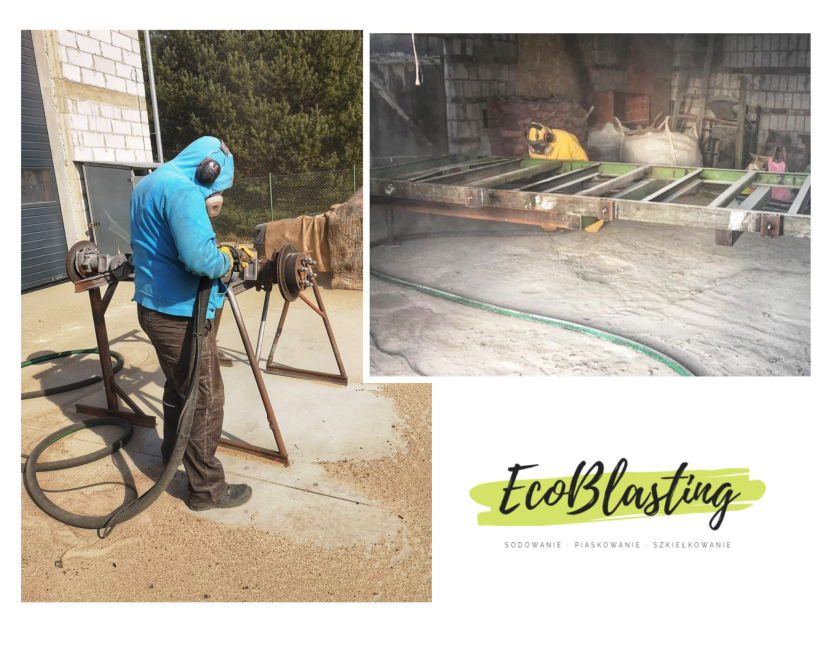 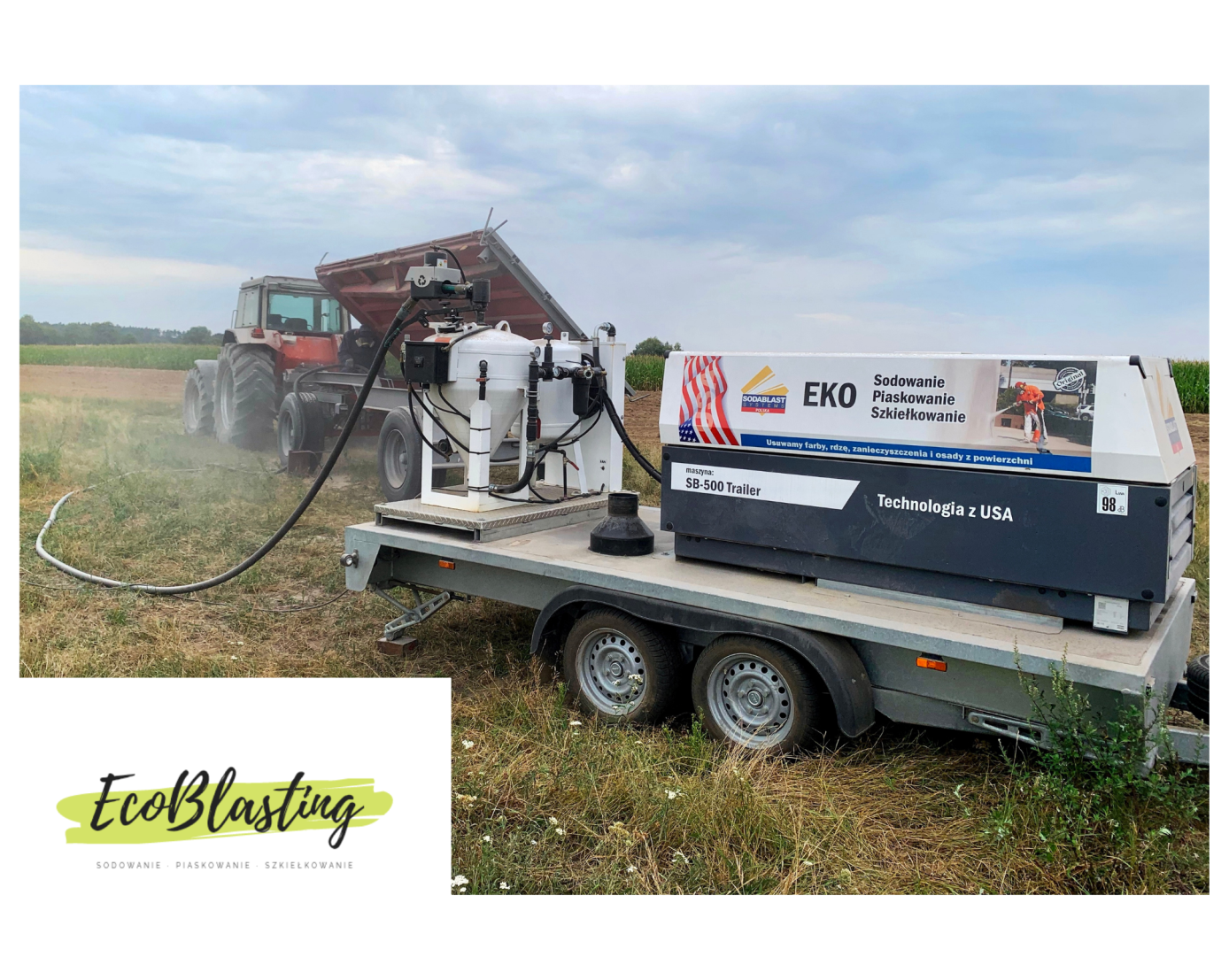 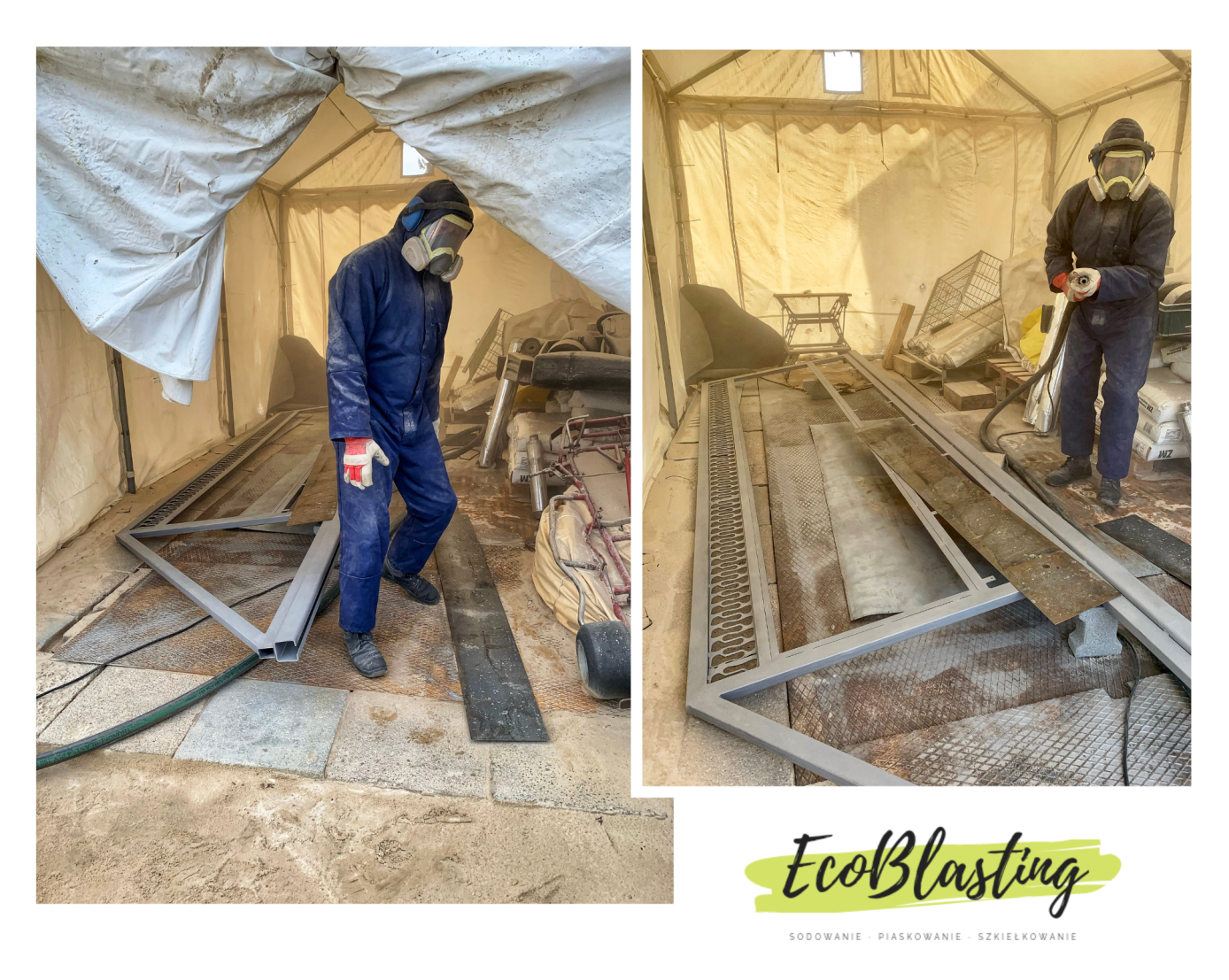 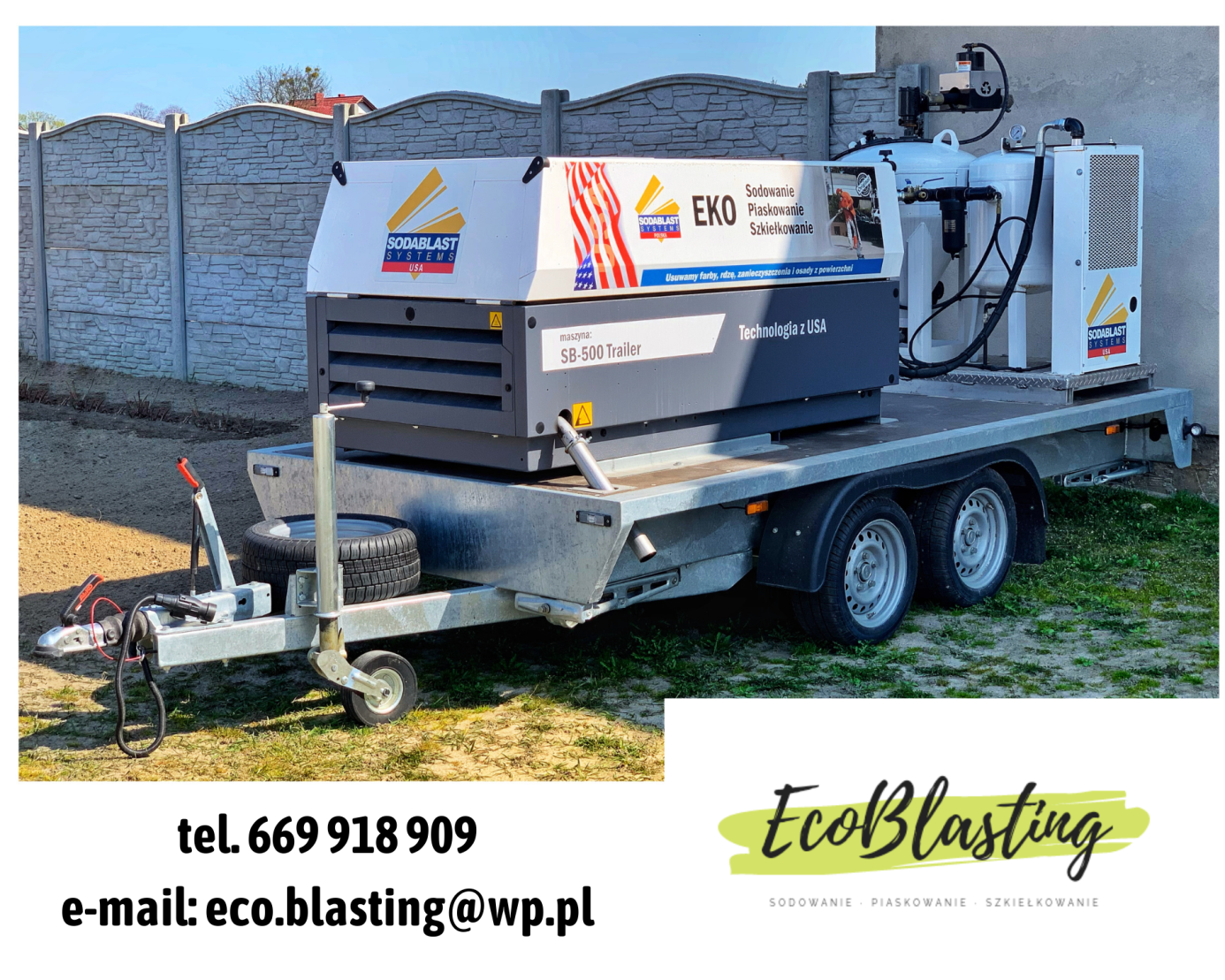 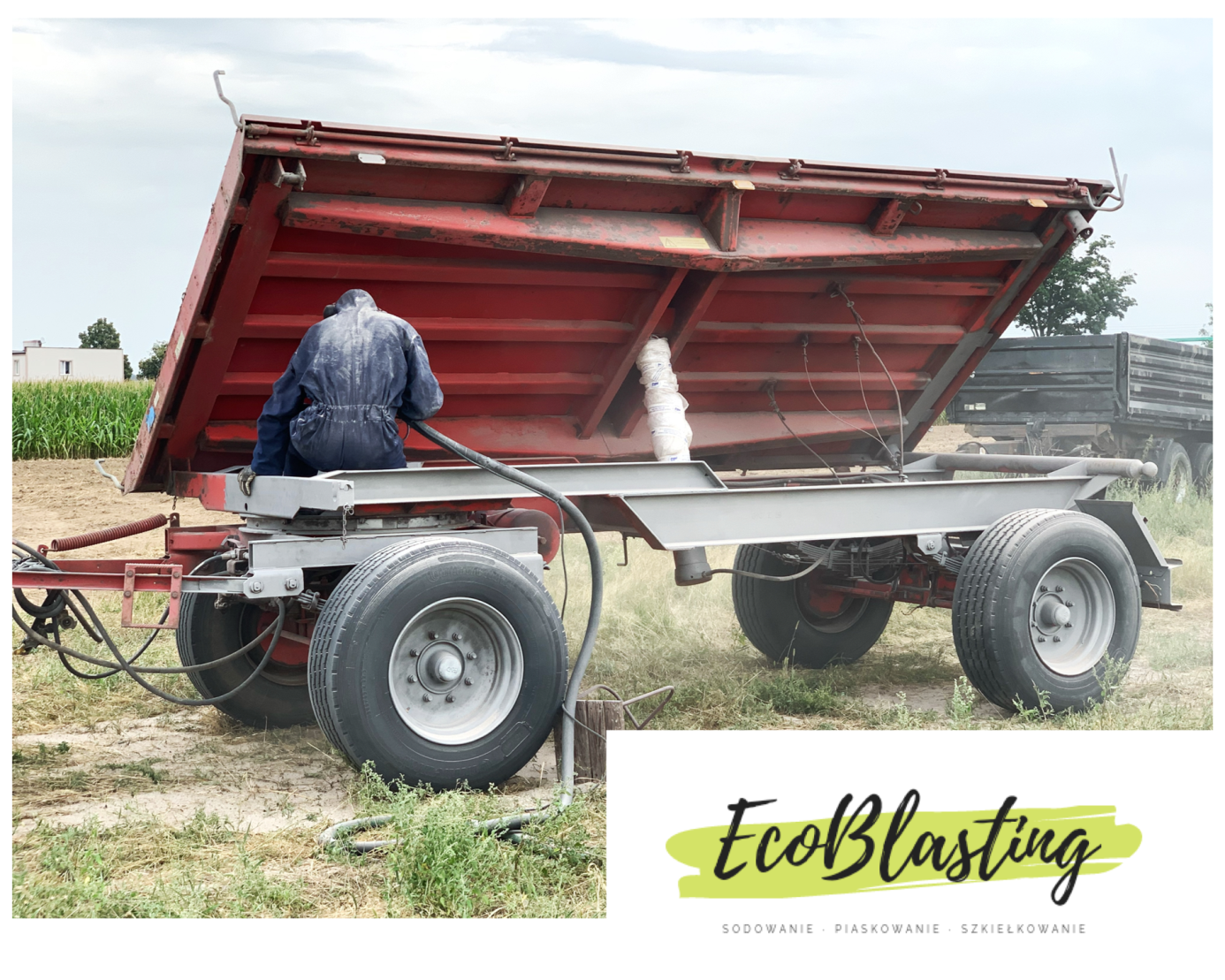 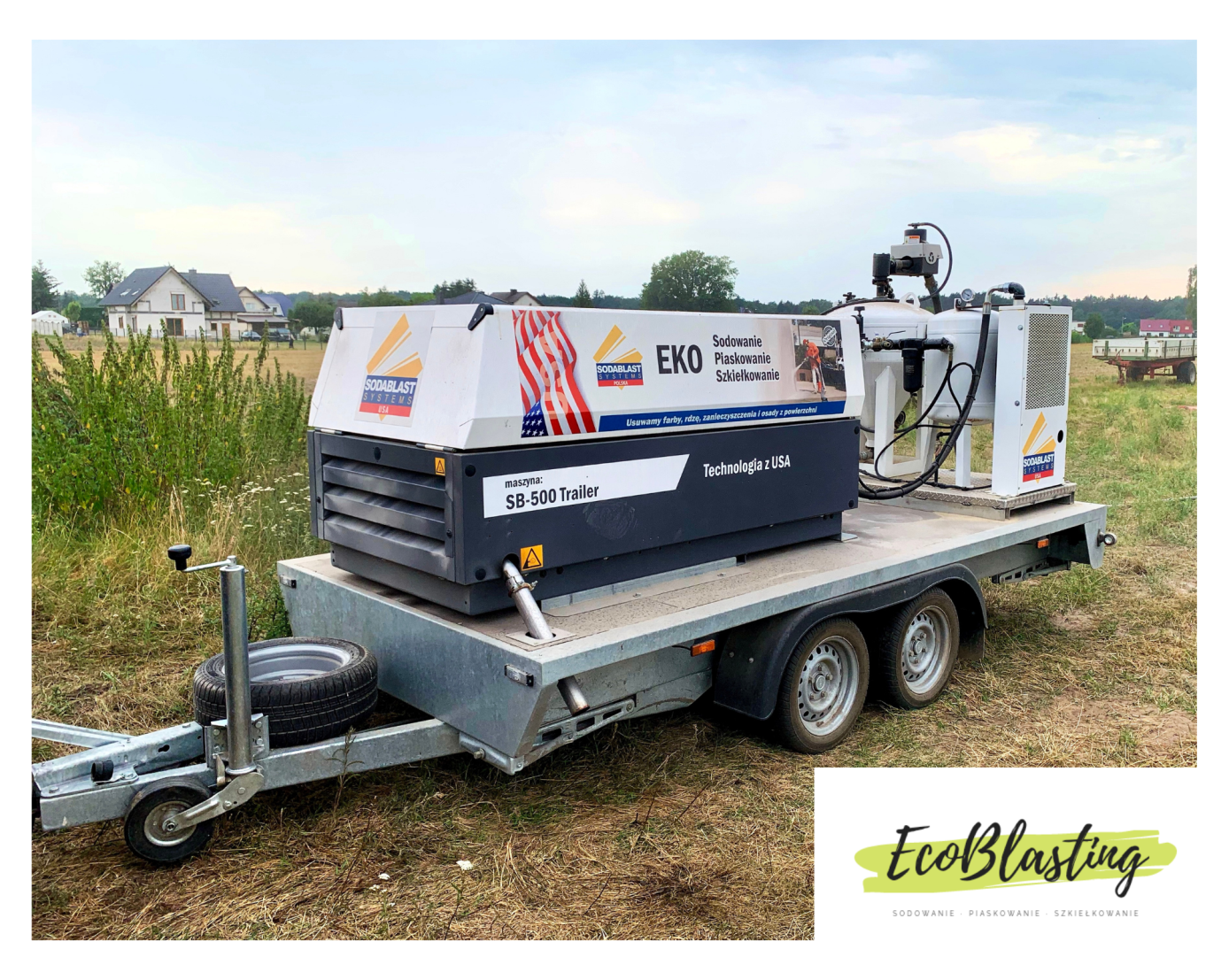 